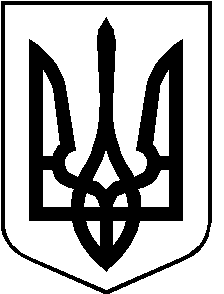 РОЖИЩЕНСЬКА МІСЬКА РАДАВОЛИНСЬКОЇ ОБЛАСТІВОСЬМЕ СКЛИКАННЯРІШЕННЯПро припинення права постійногокористування земельними ділянками 	Розглянувши клопотання ТОВ «МРІЯ», керуючись пунктом 34 частини 1 статті 26,  статтею 33 Закону України «Про місцеве самоврядування в Україні», статями 12, 141 Земельного кодексу України, враховуючи рекомендації постійної комісії з питань депутатської діяльності та етики, дотримання прав людини, законності та правопорядку, земельних відносин, екології, природокористування, охорони пам’яток та історичного середовища                 від 26.06.2023 № 38/14, міська радаВИРІШИЛА:1. Припинити ТОВАРИСТВУ З ОБМЕЖЕНОЮ ВІДПОВІДАЛЬНІСТЮ "МРІЯ" право постійного користування земельною ділянкою площею 0,6900га, кадастровий номер земельної ділянки – 0724510100:04:008:0124, в м. Рожище, вул. Бандери Степана, 55 наданої для розміщення та експлуатації основних, підсобних і допоміжних будівель та споруд підприємств переробної, машинобудівної та іншої промисловості (право постійного користування зареєстровано в Державному реєстрі речових прав на нерухоме майно 05.10.2021 року).2. Контроль за виконанням даного рішення покласти на постійну комісію з питань депутатської діяльності та етики, дотримання прав людини, законності та правопорядку, земельних відносин, екології, природокористування, охорони пам’яток та історичного середовища Рожищенської міської ради.Міський голова  		                                                   Вячеслав ПОЛІЩУК	Алла Солодуха 215 41Олег Данилюк 215 4129 червня 2023 рокум. Рожище                      № 34/22